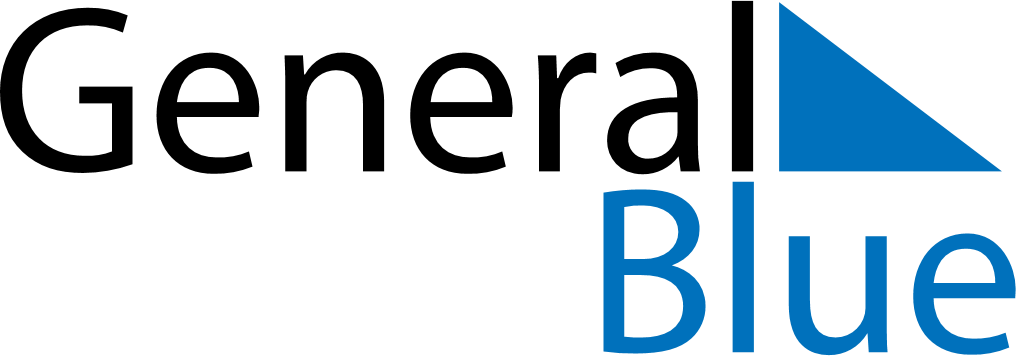 February 2023February 2023February 2023February 2023BoliviaBoliviaBoliviaSundayMondayTuesdayWednesdayThursdayFridayFridaySaturday12334Feast of the Virgin of Candelaria5678910101112131415161717181920212223242425CarnivalShrove Tuesday262728